Оқуға құштар мектеп» жобасы аясында өткізілген «Оқы да,  жеңіске жет!» атты кітап оқу марафонының  ақпараты           №9 ЖББ  мектеп кітапханасында 08.04.24ж 2-сыныптар  арасында «Оқуға құштар мектеп» жобасы аясында өткізілген «Оқы да,  жеңіске жет!» атты кітап оқу марафоны ұйымдастырылды.        Мақсаты: Оқушылардың кітап оқуға деген қызығушылықтарын қалыптастыру, кітап оқуға ынтасын арттыру, көпшілік алдында өз ойын еркін жеткізуге, тіл байлығын арттыруға ықпал ету.Қарағандыоблысыбілім09#Біртұтас_тәрбие#ҚОББТӘРБИЕ#uo_krg	@balqash_qalasy_bilim_bolimi@rumcdo_official@umckrg@balqash_qalasy_akimdigi@balqash_qbb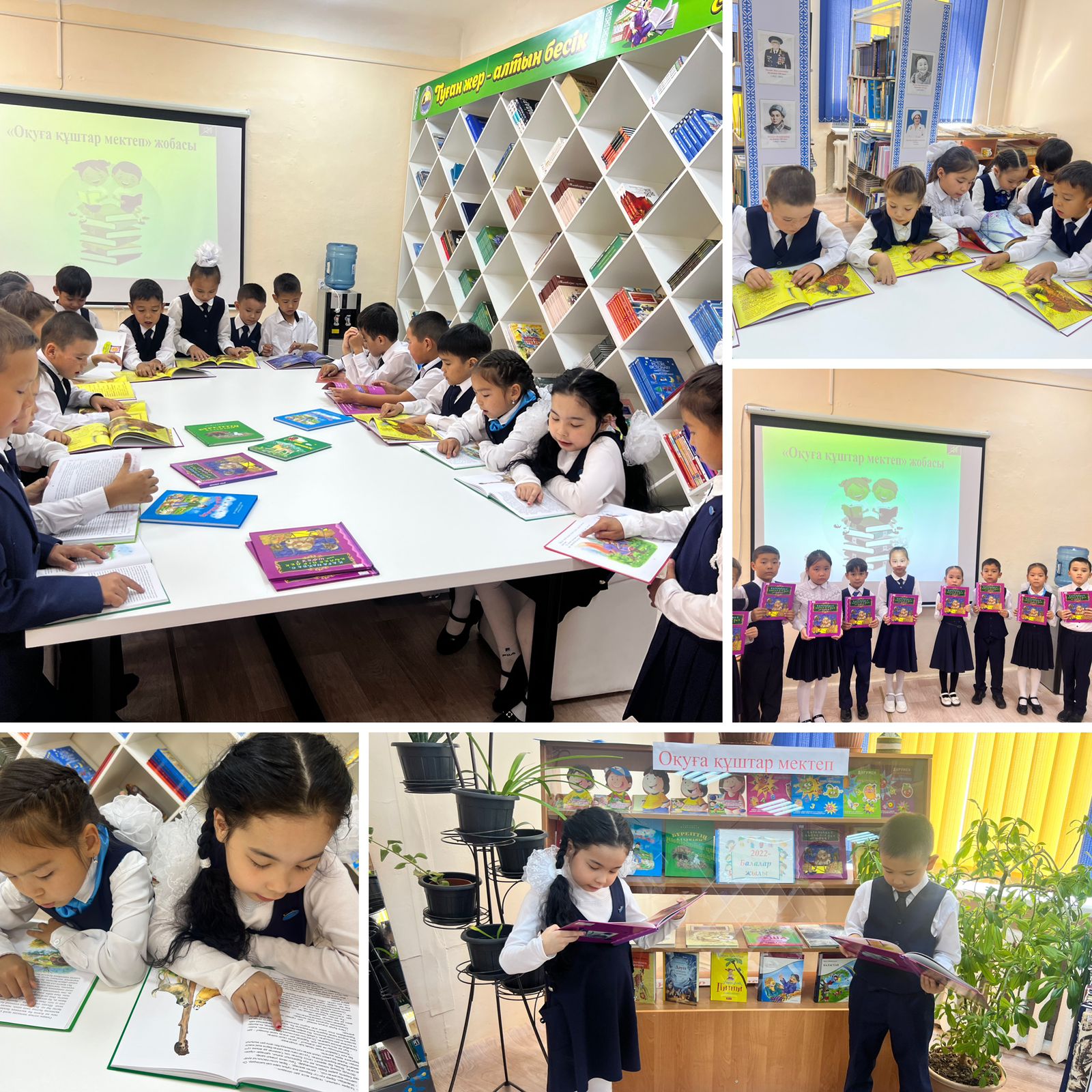 